   VNARP 2023 Golf Tournament  Sponsorship OpportunitiesTrophies Sponsor $3000                  						$5150Table & Display at one of Education Event - $1500  ValueCompany Name and Logo Recognition on Website Facebook - $2000 Value                  Company Flyer and Business Card Table (First Network Event) $1,000 ValueEvent Presentation (1 min) - $350 Value3 FREE Membership with VNARP - $300 ValueEvent Drink Sponsor $2000					         $4700Table & Display at one of Education Event - $1500 Value	           		Company Name and Logo listed on Ice Chest $1,000 Value                             Logo and Name Recognition on Website Facebook - $2000 Value2 FREE Membership with VNARP - $200 ValueFood for Volunteers Sponsor $2000				        $4700		    Table & Display at one of Education Event - $1500 Value              Company Flyer and Business Card $1,000 ValueCompany Name and Logo on Recognition on Website Facebook and all Events - $2000  Value2 FREE Membership with VNARP - $200 ValueShave Ice Sponsor $1000						   $3100Company Flyer and Business Card   $1,000 ValueCompany Name and Logo on Recognition on Website Facebook and all Events - $2000 Value1 FREE Membership with VNARP - $100Taco Stand Sponsor $1000						 $3100Company Flyer and Business Card   $1,000 ValueCompany Name and Logo on Recognition on Website Facebook and all Events - $2000 Value1 FREE Membership with VNARP - $100DJ Sponsor $1000							     $3100Company Flyer and Business Card   $1,000 ValueCompany Name and Logo on Recognition on Website Facebook and  all Events - $2000  Value1 FREE Membership with VNARP - $100                   Please Contact Binh Bui 408-614-9281 or Sponsorship@vnarp.org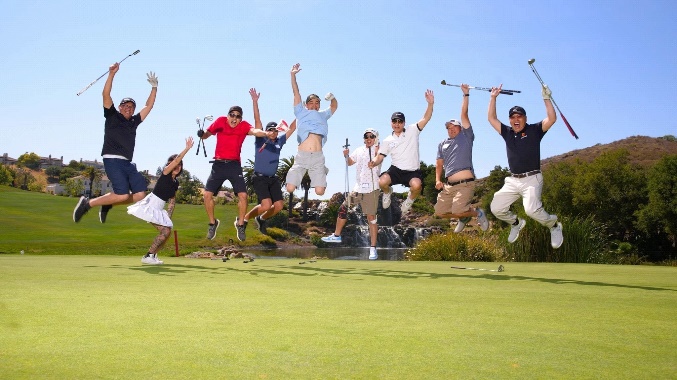 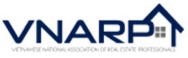 